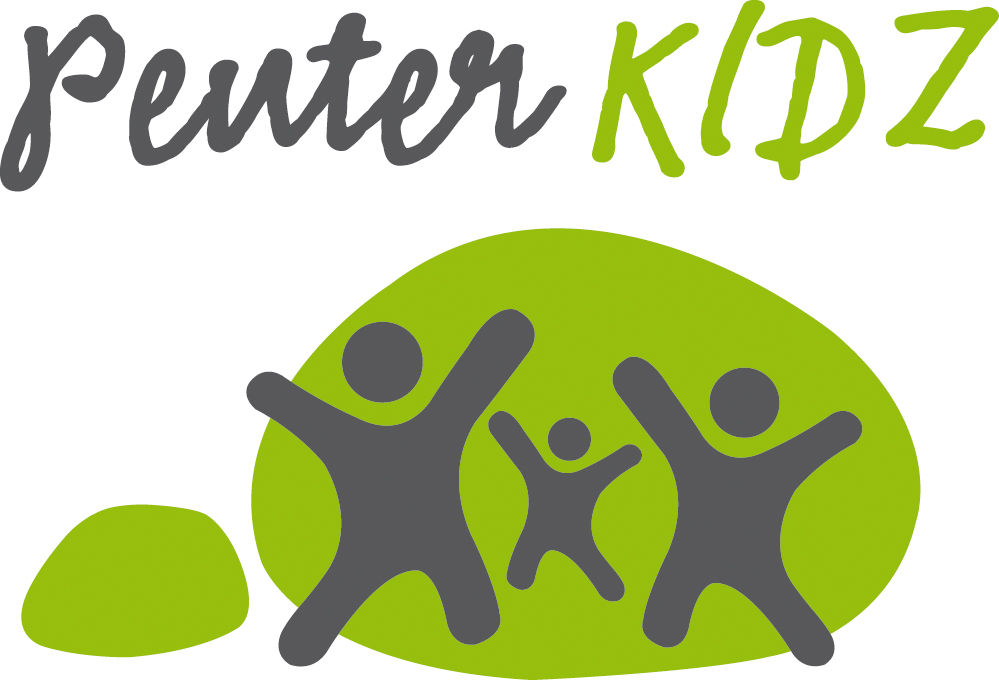 Algemeen Voorschools Pedagogisch beleid Locaties de Zweng, De Aanloop, OBS75, De WeiertAuteur: 	Peuter KidzDatum: 	17-07-2020Voorwoord De voorscholen van Peuter Kidz zijn ontwikkeld om het kind zo optimaal mogelijk te begeleiden. Het doel van deze begeleiding is het leggen van een stevige basis voor de toekomst. Voor u ligt het plan waarin het algemeen pedagogisch beleid van onze voorscholen verwoord is. Dit beleid is tot stand gekomen na een verkenning op de theorie en de praktijk. Voorschool of kinderdagverblijf?In dit pedagogisch beleidsplan spreken we over voorscholen. Maar sommige van onze voorscholen staan landelijk tegelijkertijd geregistreerd als kinderdagverblijf. Dat heeft te maken met de financiering. Al onze voorscholen staan aangemeld in het Landelijk RegisterKinderopvang en Peuterspeelzalen (LRKP)Onze voorscholen zijn gericht op ontwikkelingsstimulering. Omdat de spanningsboog van een peuter nog maar kort is, stimuleren we deze ontwikkeling op korte momenten op de dag. Aansluiting bij de capaciteiten van het kind Met dit beleid willen we laten zien hoe we kinderen begeleiden. Als een kind op een veilige manier ongedwongen kan spelen, fantaseren en communiceren, leert het zijn kwaliteiten aan te boren en te gebruiken. Het kind gaat zichzelf ontdekken. Onze medewerkers begeleiden deze ontdekkingsreis. In dit plan wordt op hoofdlijnen beschreven wat in deze begeleiding centraal staat en hoe de begeleiding in de praktijk plaatsvind. In de pedagogische werkplannen van de locaties wordt dit specifieker uitgewerkt. Het belang van onze begeleiding zien we in de nabije toekomst in de overgang naar de basisschool. Het kind maakt zich op een voorschool vaardigheden eigen die van pas komen in het basisonderwijs. Hierdoor kan deze periode gemakkelijker worden doorlopen. In de verre toekomst speelt volwassenheid een rol. Tijdens het spelen ontwikkelt het kind verschillende kwaliteiten die later in het leven van pas kunnen komen. Opvoeden hoef je niet alleen te doen. Niet alleen het kind staat centraal in onze aanpak. Ook de opvoeder bieden we een helpende hand. Opvoeden is in deze tijd niet gemakkelijk. Wanneer een ouder vragen heeft over opvoeding zorgen we dat deze vraag met maatwerk beantwoord wordt. De pedagogisch medewerker ondersteunt ouders/ opvoeders door een luisterend oor te bieden en tips te geven. Als de vragen complex zijn zorgen zij er voor dat een andere dienstverlener ingeschakeld kan worden. Met andere woorden: de ouders staan er niet alleen voor! Inleiding De voorscholen zijn vroeger ontstaan uit initiatieven van ouders en vrijwillige bestuurders. In de loop der jaren hebben ze daarmee een voorziening tot stand gebracht, die door de spreiding over de diverse dorpen en wijken en door het gemeentelijke beleid toegankelijk is geworden voor alle kinderen in de leeftijd van 2.3 tot 4 jaar. Peuter Kidz heeft de voorscholen per 01-08-2020 overgenomen van Peuterwerk .Peuter Kidz is tot stand gekomen door Kei Kidz kinderopvang na een overname van de activiteiten per 17-08-2020 van de voorscholen van de Weiert te Odoorn, Voorschool OBS 75 te Nieuw Buinen, Voorschool de Zweng te Exloo en Voorschool de Aanloop te Valthermond. Voor onze locatie in Buinen geld een apart beleidsplan aangezien deze al was opgericht voor de overname van de overige locaties.Hierdoor is een nieuw bedrijf opgericht specifiek voor alle voorscholen genaamd Peuter Kidz.Het aantal kindplaatsen verschilt per locatie. In de werkplannen wordt dit specifiek beschreven. Peuter Kidz richt zich op een gezamenlijk beleid voor deze voorscholen.Een onderdeel hiervan is het pedagogisch beleid.Met behulp van de, door de jaren, opgebouwde inzichten en deskundigheid kunnen we de eigen identiteit van het werk benoemen en waarborgen.Het mag duidelijk zijn dat een pedagogisch beleidsplan nooit ‘af’ is. Wij hebben ervoor gekozen om de belangrijkste algemene onderwerpen uit te lichten en te beschrijven. In de werkplannen op de locaties wordt de werkwijze, zowel op pedagogisch als op organisatorisch gebied verder uitgewerkt. Aan ouders-verzorgers van peuters willen wij via deze plannen duidelijkheid geven over onze pedagogische visie en werkwijze. Vanwege verdergaande ontwikkelingen en nieuwe inzichten wordt het pedagogisch beleid elke drie jaar getoetst en indien nodig herzien. Wat is Voorschoolse educatieKinderen vanaf 2,3 jaar met een (risico op een) onderwijsachterstand kunnen Voorschoolse educatie volgen. Dit om onderwijsachterstanden te voorkomen, vroegtijdig op te sporen en aan te pakken. Bijvoorbeeld op het gebied van taal. Door Voorschoolse educatie op de kinderopvang kunnen deze kinderen een betere start maken op de basisschool.Onderwijsachterstand bij peuters tegengaanVoorschoolse educatie is bedoeld voor peuters (2,3 tot 4 jaar) met een risico op een onderwijsachterstand. Een ongunstige thuisomgeving kan een negatieve invloed hebben op de wijze waarop een kind de basisschool doorloopt. Bijvoorbeeld als de ouders geen Nederlands spreken met het kind. Dit noemen we een risico op een onderwijsachterstandBeknopte omschrijvingBinnen ons organisatie zijn we vijf voorscholen gestart. Een groep bestaat uit maximaal 16 kinderen in de leeftijd van 2,5 tot 4 jaar per groep.Het betreft een aanbod van maximaal 16 uur per week aan VVE. We hanteren hierbij vier dagdelen opvang van 4x4 uur per week. Dit doen we 40 weken per kalenderjaar, in de schoolvakanties is er geen aanbod Voorschool.Voor kinderen geld dat ze in een vast stamgroep geplaatst worden.In de werkplannen per locatie word hier verder op ingegaan.Voorschoolse opvang wordt aangeboden op onze genoemde locaties door geschoolde medewerkers. Deze medewerkers worden wederom gecoacht door een HBO coach. Binnen onze organisatie zijn er twee coaches aanwezig. We houden ons hierbij aan het scholingsplan.Peuter Kidz houdt zich hierbij aan beleidsregels, welke zijn afgesproken binnen de gemeente Borger-Odoorn en aan de wet OKE. Alle medewerkers zijn of worden geschoold tot officieel VVE deskundige. Tevens moeten de medewerkers voor de mondelinge taalvaardigheid en lezen zelf over taalniveau 3F beschikkenDe doelgroep peuters in de leeftijd van 2,3 tot vier jaar woonachtig in de gemeente Borger- Odoorn met een risico op taalachterstand, krijgen een indicatie via de gemeenschappelijke Gezondheidsdienst Jeugdgezondheidzorg. De gemeente betaald in dit geval alle kosten voor de VVE. Deze doelgroep kinderen worden gecombineerd met peuters zonder een indicatie. Uitgangspunt is dat de kinderen van elkaar ook leren. Deze kinderen zonder indicatie krijgen ook een tegemoetkoming via de gemeente voor 8 uur per week. De overige uren vallen onder de wet kinderopvang. Doel regelingHet doel van deze regeling is het bieden van VVE in de gemeente Borger-Odoorn, zodat er gelijke en optimale ontwikkelkansen voor alle kinderen in de leeftijd van 2 tot 4 jaar (VVE voor 2,3 tot 4 jaar) in de gemeente zijn. De activiteiten die worden aangeboden zijn gericht op “spelend leren”.Voorscholen met een missie en een visie1.1 MissiePeuter Kidz wil kinderen in een kansrijke omgeving begeleiden en volgen in hun spontane ontwikkeling. Hierbij staat “het welbevinden van het kind” centraal. 1.2 Onze visie Elk kind is uniek, het mag zijn zoals het is en moet zich kunnen handhaven in een wereld met andere mensen, normen en waarden. Ieder kind heeft haar/zijn eigen talenten en mogelijkheden. Ieder kind heeft de drang in zich om te ontwikkelen. Als basis voor haar/zijn ontwikkeling heeft een kind recht op een veilige omgeving. Deze visie vormt de grondslag voor het Respect, Recht en Ruimte· dat we voor al het leven op aarde dienen op te brengen. Deze missie en visie vormen samen het uitgangspunt van het pedagogisch beleid. In onze Voorschool wordt aandacht besteed aan ‘het unieke van het kind’. Daarbij is er aandacht voor de totale ontwikkeling van kinderen, waarbij de vier competenties· zoals  genoemd in de Wet Kinderopvang en beschreven in het Pedagogisch Kader .  (Vier competenties Wet Kinderopvang), (Pedagogisch Kader. Schrijvers Ellie Singer en Loes Kleerekoper, uitgeverij Elsevier) 1.3 Aansluiting bij de capaciteiten van het kind Met dit beleid willen we laten zien hoe we kinderen begeleiden. Als een kind op een veilige manier ongedwongen kan spelen, fantaseren en communiceren, leert het zijn kwaliteiten aan te boren en gebruiken. Het kind gaat zichzelf ontdekken. Onze medewerkers begeleiden deze ontdekkingsreis. In dit plan wordt op hoofdlijnen beschreven wat in deze begeleiding centraal staat en hoe de begeleiding in de praktijk plaatsvindt in de pedagogische werkplannen van de locaties wordt dit specifieker uitgewerkt. Het belang van onze begeleiding zien we in de nabije toekomst in de overgang naar de basisschool. Het kind maakt zich op een Voorschool vaardigheden eigen die van pas komen in het basisonderwijs. Hierdoor kan deze de basisschool periode gemakkelijker worden doorlopen. Tijdens het spelen ontwikkelt het kind verschillende kwaliteiten, die hen later in het leven van pas kunnen komen. In de verre toekomst speelt volwassenheid een rol.Opvoeden hoef je niet alleen te doen. Niet alleen het kind staat centraal in onze aanpak. Ook de opvoeder bieden we een helpende hand. Opvoeden is in deze tijd niet gemakkelijk, dus wanneer een ouder vragen heeft over opvoeding zorgen we dat deze vraag met maatwerk beantwoord wordt. De pedagogisch medewerker ondersteunt ouders/opvoeders door een luisterend oor te bieden en tips te geven. Als de vragen complex zijn zorgen zij er voor dat een andere dienstverlener ingeschakeld kan worden. Vier competenties Wet Kinderopvang In dit plan wordt beschreven hoe wij werken aan de vier competenties, genoemd in de Wet Kinderopvang: Emotionele veiligheid, Persoonlijke competentie, Sociale competentie en Overdracht van waarden en normen. Emotionele veiligheid staat voor een veilige basis, een “thuis”, waar kinderen zich zelf kunnen zijn. Het bieden van een gevoel van veiligheid is de meest basale pedagogische doelstelling voor alle vormen van voorschool en kinderopvang en weegt het zwaarst bij het beoordelen van de pedagogische kwaliteit. Met persoonlijke competentie wordt gedoeld op brede persoonskenmerken zoals veerkracht, zelfstandigheid en zelfredzaamheid, flexibiliteit en creativiteit waarmee kinderen zich in de complexe maatschappij staande houden. Sociale competentie omvat een heel scala aan sociale kennis en vaardigheden, zoals het zich in een ander kunnen verplaatsen(empathie), communiceren, samenwerken, anderen helpen, omgaan met conflicten. Een voorschool biedt hierbij unieke extra ontwikkelingsmogelijkheden. De overdracht van waarden en normen bestaat er uit dat kinderen in de voorschool de kans krijgen om de waarden en normen van de samenleving waarvan zij deel uitmaken te ervaren. Deze vier competenties zijn verweven in onze manier van werken en worden in de voetnoten in dit plan benoemd. Ze komen voornamelijk tot uitdrukking in de VVE programma.2.1 Spelen, Stimuleren, Socialiseren en Signaleren De tijd voor het vierde jaar van een kind is een belangrijke periode, waarin de basis wordt gelegd voor het verdere leven. De voorschool is daarmee een belangrijke voorziening. In de voorschool wordt vanuit vier basisfuncties gewerkt, namelijk: spelen, stimuleren, socialiseren en signaleren. Hieronder volgt een uitwerking van deze basisfuncties. 2.1.1 Spelen Het spelen staat in de voorschool voorop. Kinderen, zeker jonge kinderen, horen te spelen. Spelen is leuk, plezierig, leerzaam, grensverleggend, ontspannend, vrijblijvend. Precies doen waar je op dat moment zin in hebt. Het spelen heeft bij het jonge kind een grote rol in het stimuleren van de acht intelligenties. Daarnaast komen automatisch alle vier de competenties aanbod. Omdat spelen zoveel omvattend is en daardoor zo belangrijk, krijgen kinderen in de voorschool er in alle vrijheid de gelegenheid voor. Voor alle leeftijdsfasen is er spelmateriaal aanwezig. Kenmerken van spelen in de voorscholen zijn: spontaniteit van de activiteitspel is een doel op zich; de prestatie is niet belangrijk vrijwilligheid; niet in opdracht plezier verschaffend alleen of samen stimulerend voor de ontwikkeling van het kind Spelen doen kinderen ook thuis en in de buurt. De voorschool onderscheidt zich hier echter van door het groepsgebeuren onder deskundige leiding. Kinderen ontwikkelen de individuele en sociale vaardigheden onder het toeziend oog van de pedagogisch medewerker. Zij maakt gebruik van de interactie tussen de kinderen, speelt daarop in en heeft oog voor diegene, die extra ondersteuning nodig hebben. Bovendien is de voorschool gegarandeerd een veilige plek om te spelen. (de voorscholen voldoen aan de strenge landelijke eisen en jaarlijks gecontroleerd door de GGD)In onze voorscholen krijgen peuters alle ruimte om op een veilige plaats alle facetten van hun ontwikkeling te stimuleren. Ook hier is spel een belangrijk onderdeel. Peuters krijgen de gelegenheid om van het ‘naast elkaar’ spelen (kenmerkend voor jonge kinderen) te groeien naar steeds meer ‘samen’ spelen, kenmerkend voor de oudere peuters en kleuters. Wij stimuleren daarom het samen spelen en helpen bij het ‘oefenen’ hierin. Samen met leeftijdgenootjes in een groep en onder leiding van een pedagogisch medewerker spelen, is een uniek element van de Voorscholen. (competentie, sociale competentie)2.2.2.Stimuleren De voorscholen bieden gericht mogelijkheden en materialen om de ontwikkeling van het kind te bevorderen. De pedagogisch medewerker sluit aan bij het ontwikkelingsniveau van het kind. Zij heeft kennis van de ontwikkelingsfasen en heeft inzicht in de mogelijkheden van jonge kinderen·. Doordat ontwikkelingsachterstanden in een voorschool gesignaleerd kunnen worden, kan in overleg met ouders extra aandacht aan deze kinderen gegeven worden. De eventuele overgang naar de basisschool zal hierdoor zonder meer gemakkelijker verlopen. 2.2.3 Socialiseren De ontmoetingsfunctie in de voorschool is voor alle kinderen belangrijk. De voorschool is in veel gevallen de eerste gelegenheid voor het kind om kinderen en volwassenen buiten het gezins- of familieverband te ontmoeten. Het ontmoeten van andere kinderen en het samen spelen in de groep is essentieel voor de sociaalemotionele ontwikkeling van het kind·. De vaste groepsactiviteiten geven houvast en steunen het kind bij het krijgen van een plaats in de groep, het leggen van contacten met ander kinderen en het samen leren spelen. (Competentie: Sociale competentie )De pedagogisch medewerker begeleidt kinderen, die qua ontwikkeling daar aan toe zijn, bij het rekening houden met elkaar en het stimuleren van ‘afspraken’ maken. Dit biedt kinderen de mogelijkheid om in een veilige omgeving hun grenzen te verkennen, plezier te ervaren aan het gezamenlijk ondernemen van activiteiten en een vertrouwde plaats in de groep te vinden·. Bij alle activiteiten en werkvormen binnen de voorschool is aandacht voor het socialiseren. 2.2.4 Signaleren Binnen de voorscholen vinden we het belangrijk dat ieder kind geen belemmering ondervindt in zijn/haar ontwikkelingsproces. Op alle voorscholen van Peuter Kidz wordt dan ook gewerkt met een ontwikkelingsvolgmodel. Het signaleren van eventuele problemen in de ontwikkeling van de peuter is een taak van de voorschool. De pedagogisch medewerker let op de totale ontwikkeling van het kind. Wanneer gesignaleerd wordt dat de spontane ontwikkeling van een kind geremd wordt, door welke oorzaak dan ook, helpen wij in overleg met de ouders en naar vermogen van de pedagogisch medewerker, het ontwikkelingsproces extra te stimuleren. Ook dit proces is een wezenlijk onderdeel binnen de voorschool. De pedagogisch medewerker is dan ook geschoold in het signaleren van ontwikkelingsproblemen; en deze deskundigheid wordt bij gehouden door bij- en nascholing. Gesprekken met ouders kunnen aanleiding zijn tot gerichter observeren. Uiteindelijk kan dit leiden tot extra ondersteuning op de voorschool door bijvoorbeeld een extern begeleider. In uitzonderlijke gevallen kan in overleg met medewerkers via het Centrum voor Jeugd en Gezin een verwijzing plaatsvinden. Gericht observeren gebeurt altijd alleen in overleg en met toestemming van ouders. Voorwaarden voor een voorschool 3.1 Pedagogische voorwaarden In deze paragraaf beschrijven we de pedagogische voorwaarden om aandacht te kunnen geven aan de ontwikkeling van kinderen. 3.2 Ontwikkeling De spontane ontwikkeling van het kind geeft richting aan de wijze waarop het kind binnen de voorschool wordt begeleid. Dit betekent dat het kind zich in haar/ zijn eigen tempo moet kunnen ontwikkelen.In de dagelijkse omgang zorgen wij ervoor, dat wij kinderen aanspreken op hun mogelijkheden. De pedagogisch medewerker kijkt wat het kind wel of (nog) niet kan en stelt op basis daarvan eisen aan het kind. Dit stimuleert het zelfvertrouwen van het kind. ( Competentie: emotionele veiligheid en persoonlijke competentie )3.3 Spel en speelgoedDe voorschool biedt het kind gevarieerd spel en speelgoed aan, gericht op de totale ontwikkeling van het kind. VoertaalOp de voorscholen wordt Nederlands met kinderen en de ouders gesproken. Bij kinderen en ouders waarbij het Nederlands niet de thuistaal is, kan af en toe de thuistaal door de leidster gebruikt worden (B.V. tijdens de wenperiode). 3.4 Groepsruimte De indeling van de verschillende ruimtes in de speelzalen is belangrijk voor de stimulering van de ontwikkeling. De inrichting van het lokaal heeft aan de ene kant een uitnodigende werking op kinderen, zodat ze gestimuleerd worden tot activiteit en deze zoveel mogelijk zelfstandig kan uitvoeren. Aan de andere kant is de ruimte zodanig ingedeeld, dat kinderen niet te veel impulsen in één keer krijgen. 3.5 StamgroepKinderen verblijven in een vaste groep met een voor hen vaste pedagogich medewerker. De groep kan bijvoorbeeld worden verlaten als er buiten word gespeelt of als er een uitje gepland wordt.3.6 Volwassenen op de groep en het vierogen principe Op een voorschool/ peutergroep werken verschillende volwassenen. Voor alle peutergroepen geldt een maximale omvang van 16 kinderen, en werken we met twee pedagogisch medewerkers. Enkele kleinere locaties, of locaties in de opstartfase, kunnen werken met 1 pedagogisch medewerker en waarborgt de veiligheid, onder andere via het vierogen principe, doordat er altijd een tweede volwassene mee kan kijken en/of luisteren. De voorschool/peutergroep is hierop ingericht (open ruimtes en ramen) zodat de leerkrachten en/of schoolleider van de school altijd zicht heeft op het functioneren van de medewerker in de voorschool/ peutergroep. Ook wanneer de groep op het buitenterrein is, wordt er in zicht van de school gespeeld. De afspraken met de scholen die zijn gemaakt omtrent meekijken in de voorschool/peutergroep staan beschreven in het pedagogisch werkplan per locatie. Daarnaast dragen stagiaires bij aan het vierogen principe op de voorschool/peutergroep, indien de mogelijkheid zich voordoet. Teamleiders van de locaties komen regelmatig binnen op de groep. Aan het begin en aan het eind van de voorschool/peutergroep, tijdens breng- en haalmomenten, zijn er naast de pedagogisch medewerker ook (veel) ouders aanwezig. De sfeer op de voorschool/peutergroep is open en transparant en voorzien van een open aanspreekcultuur waarin signalen van gedrag van elkaar opgemerkt worden. Feedback op elkaars handelen kan plaatsvinden. De wijze waarop dit per locatie is geregeld wordt per locatie beschreven in het pedagogisch werkplan. 3.7 Pedagogisch medewerker op de voorschool: De pedagogisch medewerker is verantwoordelijk voor de groep. Zij voldoet aan de eisen, die in de CAO Welzijn en de CAO Kinderopvang staan beschreven. Alle pedagogisch medewerkers hebben allen minimaal een kindgerichte opleiding op MBO3 niveau.  Daarnaast worden ze jaarlijks op relevante onderdelen bijgeschoold. Alle medewerkers hebben een “ Verklaring Omtrent Gedrag”. 3.8 Vrijwillig(st)er: Een pedagogisch medewerker kan worden geassisteerd door een vrijwillig(st)er. De vrijwilligster ondersteunt de pedagogisch medewerker bij het uitvoeren van de werkzaamheden in de voorschool. De vrijwillig(st)er werkt onder verantwoordelijkheid van de pedagogisch medewerker als tweede volwassene op de groep. De vrijwillig(st)er is verplicht om een “verklaring omtrent gedrag” (VOG) aan de organisatie te overhandigen. 3.9 Stagiaires of medewerkers in opleiding: Peuter Kidz wil leerlingen van de opleiding Sociaal Agogisch Werk (MBO niveau 3 en 4) de kans bieden om op een voorschool hun stageperiode te volbrengen. De stagiaires spelen een ondersteunende rol binnen de voorschool en worden als derde volwassene ingezet op de groep. De stagiaires krijgen in de voorschool de ruimte om alle facetten van het groepswerk en van het leidinggeven aan een peutergroep te ontdekken. Leerlingen van VMBO-opleidingen krijgen via snuffelstages van één of twee weken de gelegenheid om in een groep op de voorschool aanwezig te zijn. Bij Stichting peuterwerk worden geen medewerkers van de Beroeps Begeleide Leerweg ingezet. Alle stagiaires zijn verplicht een “verklaring omtrent gedrag” (VOG) aan de organisatie te overhandigen. Eén en ander staat beschreven in het stagebeleid van de organisatie. 3.10 Teamleider: De teamleider is de direct leidinggevende van de pedagogisch medewerkers. Alle teamleiders geven leiding aan meerdere voorscholen en ze ondersteunen de pedagogisch medewerkers in hun werk. Over VVE4.1 Hoe werken we4.1.1 Ontwikkelingsvolgmodel De voorschool werkt met het  volgmodel  DORR, met als doel kinderen op een professionele manier te volgen in de bij het kind passende ontwikkeling.  Het volgmodel wordt bij de overdracht naar de basisschool gebruikt.De pedagogisch medewerkers hebben geleerd om objectief te observeren en interpreteren. 4.1.2 VVE en de wet OKE De afkorting VVE staat voor - “Voor- en Vroegschoolse Educatie”. Dit staat, beschreven in de wet Ontwikkelingskansen door Kwaliteit en Educatie (wet OKE). Daarbij ligt de nadruk op de taalachterstand bij het jonge kind. Peuters die VVE volgen worden ook wel doelgroepkinderen of doelgroep peuters genoemd. Al onze VVE voorscholen voldoen aan de landelijke eisen, zoals pedagogisch medewerkers zijn VVE geschoold en op deze voorscholen wordt gewerkt met een landelijk erkend VVE programma. Op de VVE voorscholen wordt nauw samengewerkt met leerkrachten van groep 1 en 2 van de basisscholen in de betreffende wijk of dorp. Daarnaast is in de wet OKE beschreven dat een VVE-gecertificeerde voorschoolse voorzieningen kinderen met een indicatie op het gebied van taal of andere ontwikkelingsachterstand (de doelgroepkinderen) gelegenheid moeten bieden om minimaal 16 uur per week het VVE-programma te volgen. Deze doelgroepkinderen krijgen door het methodisch en gestructureerd werken binnen de groep een extra impuls op het gebied van taal en de brede ontwikkeling. Door de samenwerking met de leerkrachten van groep 1 en 2 van de basisschool zorgen we voor een goede doorgaande lijn van voorschool naar de basisschool. De start op de basisschool is voor het kind, door een goede overdracht, gemakkelijker. Voor doelgroepkinderen is er, met toestemming van de ouders, altijd een “warme” overdracht van de voorschool naar de basisschool. 4.1.3 Samenwerking met scholenDe kracht van VVE zit in de samenwerking met de leerkrachten van groep 1 en 2. De doorgaande lijn Voorschool naar basisschool wordt zo gewaarborgd. Op alle VVE-Voorscholen wordt in een groep met 16 kinderen met twee pedagogisch medewerkers gewerkt. De kinderen die dat nodig hebben krijgen extra aandacht voor en tijdens de thema’s. De pedagogisch medewerkers zijn geschoold in VVE. Deze deskundigheid wordt door bij- en nascholing op peil gehouden. De medewerkers van voorscholen en basisscholen overleggen minimaal twee keer per jaar, waarbij de volgende punten altijd op de agenda staan: Inhoudelijke afstemming: dat wil zeggen de werkwijze Afstemmen van thema’s, zodat op de Voorschool en op de basisschool gelijktijdig dezelfde thema’s aan de orde komen. Ouderbeleid Overdracht van (zorg)peuters aan het basisonderwijs De pedagogisch medewerkers hebben regelmatig intern overleg, waarbij de resultaten van de observaties en de planning aan de orde komen. 4.2 Intake De pedagogisch medewerker van de Voorschool heeft een intakegesprek op de Voorschool met de nieuwe ouders. Tijdens dit gesprek wordt uitleg gegeven over de dagelijkse gang van zaken en worden er afspraken met de ouders gemaakt. De pedagogisch medewerker maakt gebruik van een intakeformulier, zodat alle relevante onderwerpen aan de orde komen. Het intakeformulier wordt in een map op de groep, waar het kind wordt opgevangen, bewaard. 4.3 Intercultureel werk Ons uitgangspunt is dat we leven in een multiculturele samenleving, waar we kennis van en begrip voor elkaars culturele achtergrond moeten hebben. De Voorschool kan daarin een bescheiden aandeel leveren. We doen dit onder andere door aandacht te besteden aan rituelen en vieringen, aanschaf van speelgoed uit andere culturen, aandacht te besteden aan meertaligheid, bewust anderstalige ouders bij de Voorschool te betrekken en door de deskundigheid van pedagogisch medewerker op dit gebied te vergroten. 4.4 Kinderen met een fysieke of verstandelijke beperking In principe is de Voorschool voor alle kinderen. Voor zowel het kind met een beperking, als voor de andere kinderen kan het een duidelijke meerwaarde hebben. Met de ouders en de eventuele hulpverlenende instantie worden de mogelijkheden en ook de onmogelijkheden besproken. Het al dan niet plaatsen van een kind met een beperking is afhankelijk van de aard van de beperking, van de mogelijkheden op de locatie, de groep en de mogelijkheden van de pedagogisch medewerker. Het belang van andere kinderen in de groep mag niet geschaad worden. Wij streven ernaar om bij de opvang en begeleiding van deze kinderen ondersteuning en assistentie te verkrijgen van hulpverlenende instanties. In sommige gevallen kan dat zelfs een voorwaarde zijn voor plaatsing Het VVE programma Het programma Uk&Puk , welke we gebruiken besteedt  onder andere aandacht aan verschillende ontwikkelingsdomeinen: Ontluikende geletterdheid, taalontwikkeling en tweetaligheid.        Ontluikende gecijferdheid. Motorische ontwikkeling.  Sociaal-emotionele ontwikkeling. Hoe we daarop inzetten, hebben we uitgewerkt in het pedagogisch beleid Peuteropvang. 5.1 Leidstervaardigheden:Respect voor autonomieEmotionele ondersteuningInformatie en uitleg gevenStructuur bieden en grenzen stellenSpraak en taalontwikkelingDoor te praten over wat kinderen doen, zien horen en voelen, leren ze dat woorden betekenis hebben. De activiteiten in het programma zijn zo van opzet dat er veel gelegenheid is voor interactie en communicatie.5.3 Sociaal-emotionele ontwikkelingDit is de ontwikkeling waarbij kinderen leren omgaan met zichzelf en met anderen. Waarbij ze leren wat hun eigen en andermans gevoelens zijn. Het programma Uk en Puk wordt hierin gevolgd met de 8 sociale competenties.5.4. Motorische en Zintuigelijke ontwikkeling Is de ontwikkeling van zintuigen en motoriek. Deze zijn sterk verweven . Door te doen en tegelijkertijd war te nemen, leert een kind de wereld om zich heen kennen.5.5Rekenprikkels:Ik het UK en PUK programma is er aandacht voor de beginnende rekenontwikkeling. Zelfs al bij baby’s. Het gaat vooral om het opdoen van eerste ervaringen, die de basis leggen voor de latere rekenontwikkeling. Vandaar dat we spreken over “rekenprikkels”.Meten, Ruimtelijke oriëntatie en ontluikende gecijferdheid krijgen aandacht in het activiteiten aanbod van uk en Puk.Het VVE programma voldoet aan de volgende  kenmerken:  Er is een duidelijk uitgewerkte methodiek.Het programma besteedt veel aandacht aan taalverwerving. Het programma is flexibel: het kan bijvoorbeeld worden aangepast aan de doelgroep of aan de situatie in de dagopvang.Er zijn speciale activiteiten voor ouders, zodat zij betrokken zijn bij de ontwikkeling van hun kind.          Er zijn voor pedagogisch medewerkers en leerkrachten voldoende mogelijkheden om goed met het programma te leren werken (bijvoorbeeld door trainingen of begeleiding). 5.6 VVE-programma in het kort Uk&Puk is een totaalprogramma dat zich richt op de brede ontwikkeling van kinderen van 0 tot 4 jaar. Taalontwikkeling staat daarbij voorop: spreken, luisteren en uitbreiding van de woordenschat. Tijdens de activiteiten krijgen peuters begrijpelijke taal aangeboden in een betekenisvolle situatie. Ook voor taalvaardige kinderen is Uk & Puk uitdagend. Uk & Puk is een programma voor kinderen vanaf 0 jaar en wordt daarom bij ons ingezet. Daarbij is er een doorgaande lijn naar het vroegschoolse programma Uk&Puk.  Werken met een doelgerichte planningWe hanteren een jaarrooster waarop aangegeven is welke VVE thema’s in het jaar aan bod komen. Per thema staat het VVE-activiteitenaanbod in een maandplanning. Bij alle thema’s is aandacht voor de brede ontwikkeling van de kinderen. Kinderen worden gevolgd en gestimuleerd in sociale vaardigheden, de motorische, creatieve en cognitieve ontwikkeling. De maandplanning dient als leidraad voor het activiteitenaanbod; het kan waar nodig bijgesteld worden als blijkt dat een activiteit meer of minder aandacht nodig heeft. De planningen worden per thema geëvalueerd en waar nodig bijgesteld voor de toekomst.  Het activiteitenaanbod is gericht op taalontwikkeling  Het activiteitenaanbod is gevarieerd en sluit aan bij de belevingswereld van het kind. De taalontwikkeling en taalstimulering staat bij ieder thema centraal.  Tijdens het vrij spelen stimuleren de pedagogisch medewerkers de taalontwikkeling door samen met  de kinderen te spelen en tijdens dit samenspel het handelen te benoemen, waardoor kinderen nieuwe woorden leren en inzicht krijgen in de zinsbouw. Daarnaast wordt veel voorgelezen en gezongen, is aandacht voor versjes en stimuleren zij kinderen om in de kring iets te vertellen. De speelhoeken zijn uitdagend ingericht: voorwerpen in de speelhoeken en de overige ruimte worden benoemd en in het kader van de ontluikende geletterdheid gelabeld. Ook vormt taal de rode draad bij alle overige momenten zoals samen eten, buiten spelen, knutselen e.d.  Het aanbod klimt op in moeilijkheidsgraad en wordt gedifferentieerd. Per thema wordt eenvoudig gestart, waarna gedurende het thema een opbouw in moeilijkheidsgraad volgt. Het aanbod verschilt per leeftijdscategorie en wordt gedifferentieerd naar ontwikkelingsniveau. De pedagogisch medewerker benadert de kinderen op een bij het ontwikkelingsniveau van het kind passende wijze. Kinderen die achter blijven in hun ontwikkeling worden in kleine groepjes of individueel gestimuleerd in de ontwikkeling, passend binnen het programma.De stimulering van de taalontwikkeling neemt een belangrijke plaats in binnen Peuter Kidz. De lokalen zijn taal stimulerend ingericht; er wordt gebruik gemaakt van vertelplaten/woordkaarten, verteltafel. Materialen binnen de dagopvang zijn gelabeld om de ontluikende geletterdheid te stimuleren. Voorlezen behoort tot het dagelijkse ritueel; in de grote groep, in kleinere groepjes of individueel. Ook kringgesprekjes zijn een vast onderdeel van het dagelijkse programma. Peuters zijn trots wanneer ze in de kring iets mogen vertellen: bijvoorbeeld over gebeurtenissen in het weekend.  Het geeft ze het gevoel serieus genomen te worden; ‘ik hoor erbij’!  De pedagogisch medewerker speelt tijdens het dagdeel  ook in de overige tijd samen met de kinderen en gebruikt in het gezamenlijk spel veel taal.  Responsief (taal)gedrag pedagogisch medewerkers. Allereerst is de pedagogisch medewerker sensitief: ze is gevoelig voor de signalen die de peuter uitzend. De pedagogisch medewerker probeert aan te voelen en te begrijpen wat de peuter wil, doet of bedoelt. Daarnaast is ze responsief: ze reageert  positief op de signalen van de peuter.  De pedagogisch medewerker reageert op het niveau van het kind – non-verbaal of verbaal – als een kind aandacht vraagt en laat hiermee haar beschikbaarheid zien. De pedagogisch medewerker heeft een luisterende houding, gaat in op wat een kind te vertellen heeft, of het initiatief dat het kind neemt. Ze toont interesse in de belevingswereld van het kind en benadert het kind op kind hoogte. De peuter voelt zich hierdoor gewaardeerd, begrepen en serieus genomen.   Afstemming op niveauverschillen tussen kinderen  Bij de themaplanning wordt aandacht besteed aan de ontwikkelingsbehoefte en het ontwikkelingsniveau van de kinderen. De pedagogisch medewerker daagt de kinderen uit om iedere keer een stapje verder te komen in de ontwikkeling.Deze stapjes worden gerapporteerd in de persoonlijke rapportage van het kind. De themaplanning omschrijft activiteiten voor de groep. Voor kinderen die extra zorg nodig hebben, wordt via  individuele handelingsplannen een plan van aanpak omschreven en uitgevoerd. Ouders Belangrijke rol voor ouders: In het ouderbeleid is het VVE-programma een belangrijk onderdeel. Aan ouders wordt vooraf bekend gemaakt welk thema aan de orde komt, welke woorden centraal staan, welke boekjes daarbij gelezen kunnen worden en welke liedjes erbij horen. Voorschoolleidsters vragen aan ouders ook een actieve rol in de thuissituatie. Ouders zijn belangrijk voor de Voorschool. Zij moeten met een goed gevoel hun kind achter kunnen laten. Daarom moet het contact tussen de ouders en de pedagogisch medewerker goed zijn. De wisselwerking tussen ouders en pedagogisch medewerker is van belang voor de ontwikkeling van het kind. Ouders vertrouwen hun kind toe aan de kinderopvang. Peuter Kidz vindt het belangrijk dat ouders correct en volledig geïnformeerd worden. Het beleid ten aanzien van de plaatsing, een aangenaam verblijf van de peuter en de communicatie en afstemming met ouders is in diverse protocollen en het pedagogisch beleidsplan omschreven. Stimuleren om thuis ontwikkelings stimulerende activiteiten te doen:  Ouders worden gestimuleerd om thuis samen met de peuter VVE-activiteiten te ondernemen. Denk bijvoorbeeld aan het verzamelen van spulletjes voor een bepaald thema of het stimuleren van het voorlezen thuis, door middel van de leeskoffertjes. Ouders krijgen tips over ontwikkeling stimulerende activiteiten via locatienieuwsbrieven, de ouderbrieven over de diverse thema’s en in oudergesprekkenParticipatie in VVE-activiteiten in de Voorschool  Door middel van ouderbrieven en themaposters/-hoekjes worden ouders op de hoogte gebracht van de lopende thema’s en activiteiten binnen de dagopvang. Ouders worden uitgenodigd deel te nemen aan thema-activiteiten, informatiebijeenkomsten over VVE,  knutselactiviteiten, uitstapjes.  De thuistaal  Tijdens het intakegesprek vraagt de pedagogisch medewerker welke taal in de thuissituatie gesproken wordt en dit wordt geregistreerd. Tijdens het verblijf van de peuter in de dagopvang wordt rekening gehouden met de thuistaal, maar wordt het kind gestimuleerd de Nederlandse taal eigen te maken. Ouders en kinderen worden ondersteund in het aanleren van de Nederlandse taal  door middel van het meegeven van eenvoudige taal stimulerende spelletjes met boekjes met veel plaatjes. Uit onderzoek is gebleken dat kinderen die vaardig zijn in de moedertaal een 2de taal sneller en gemakkelijker leren.  Uk en Puk bevat een voorleesverhaal in de diverse talen die kunnen worden meegegeven. Dit stimuleert de betrokkenheid van ouders en kinderen bij de Voorschool.Kindermishandeling en seksueel misbruik Ten aanzien van het vermoeden van kindermishandeling en seksueel misbruik wordt gehandeld volgens het protocol “meldcode huiselijk geweld en kindermishandeling” . Klachten Onze medewerkers doen hun best ouders zo goed mogelijk van dienst te zijn. Toch kan het gebeuren dat de ouders niet helemaal tevreden zijn. Dat kan om verschillende redenen zijn Wij vinden het belangrijk dat ouders dit laten weten. Op de website staat de procedure vermeld in de brochure: “ Uw rechten onze plichten”. Wij beschouwen een klacht als een advies om verbeteringen aan te brengen in onze dienstverlening. Ontwikkeling, begeleiding en zorg De beginsituatie van elk kind dat de opvang bezoekt wordt vastgelegd aan de hand van het intakeformulier. Het formulier wordt samen met de ouders ingevuld tijdens het intakegesprek. Voor het regelmatig en systematisch volgen van de ontwikkeling van iedere peuter gebruiken de pedagogisch medewerkers observatie-instrumenten en systematiek die zijn vastgelegd in het pedagogisch beleidsplan en het werkplan. Daarnaast worden voor VVE-kinderen extra momenten ingelast. 8.1 Planmatige begeleiding  Binnen het VVE-programma is aandacht voor de  brede ontwikkelingsstimulering van de peuter in de grote groep, in de kleine sub groep en het kind afzonderlijk. In de themaplanning wordt inzichtelijk gemaakt hoe het programma binnen een bepaald thema wordt ingevuld, welke doelen worden gesteld en op welke wijze aandacht  is voor de zorg en begeleiding van de kinderen. Bij alle VVE-dagopvang wordt de taalontwikkeling van de peuter nauwlettend in de gaten gehouden en gestimuleerd. De dagopvang bieden een gevarieerd activiteitenaanbod aan, waarin aandacht besteed wordt aan thema’s die aansluiten bij de belevingswereld van het kind, taalspelletjes, voorlezen, liedjes en versjes, kringgesprekken. Op indicatie van de pedagogisch medewerkers of op verzoek van de ouders/ verzorgers.  Waar nodig en mogelijk krijgen de peuters extra ondersteuning en worden ze eventueel doorverwezen naar het consultatiebureau . 8.2 Begeleidingsplan Wanneer de resultaten van alle observaties daar aanleiding toe geven, passen we het activiteitenaanbod aan op de ontwikkelingsbehoefte van de betreffende peuter. Als we in vervolgobservaties geen of onvoldoende ontwikkeling zien, maakt de pedagogisch medewerker dit bespreekbaar binnen het team (peuteropvang) Daarna stelt zij een begeleidingsplan op, dat vervolgens ook met de ouders wordt besproken.  Begeleidingsplannen stellen we op, voeren we uit, evalueren we en stellen we bij. Indien geconstateerd wordt dat benodigde of passende ondersteuning c.q. begeleiding niet door de pedagogisch medewerkers kan worden geboden, schakelen we externe deskundigheid in.  De pedagogisch medewerker van het kind blijft de ontwikkeling van het kind met extra zorg bijhouden en verleent de nodige zorg aan het kind binnen de opvang. De pedagogisch medewerker bespreekt de ontwikkelingen van het kind met de ouders en houdt contact met de externe zorgverleners. 9 Het borgen van kwaliteit De VVE locatie wordt geïnspecteerd op de kwaliteit door de inspectie van het onderwijs en gemeenschappelijke gezondheidsdienst (GGD).Daarnaast legt de gemeente verantwoording af aan de onderwijsinspectie over het gevoerde VVE-beleid en de uitvoering hiervan. Waar nodig worden de verbetersuggesties van de inspecteur opgepakt en doorgevoerd. Op basis van werkoverleggen wordt gewerkt aan verbeteractiviteiten, de kwaliteit van het programma, de beschikbare en ingezette VVE-tijd en de specifieke zorg voor individuele kinderen. Eenmaal per jaar evalueren we het werkplan en passen het aan daar waar nodig.Daarnaast krijgt iedere medewerker coaching aangeboden binnen de organisatie. Alle medewerkers krijgen VVE scholing aangeboden en daar waar nodig her- en bijscholing. In de Coaching gesprekken komt de medewerker zijn/ haar individuele scholingsplan aan bod, waardoor er aandacht is voor de professionaliteit van de Pedagogisch medewerkers. Jaarlijks evalueert de directie samen met de pedagogisch coach/ beleidsmedewerkers de Voorschoolse Educatie. Aan de hand hiervan doen we voorstellen voor verbetering en/of kwaliteitsverhoging, die – indien vastgesteld – in het jaar erna geïmplementeerd worden. 9.1 SamenwerkingWe werken samen met de volgende partijen:Scholen gemeente Borger-Odoorn De doorgaande leerlijn is vastgelegd tussen de kinderopvang en de scholen.Aanmeldingen kunnen ook vanaf andere scholen binnen de gemeente komen.  We hebben afspraken met de GGD/JGZ als toereikende organisatie van geïndiceerde peuters  Vooraf aan de start en gedurende het aanbod VE aan geïndiceerde peuters, is er een structureel wederkerige samenwerking tussen GGD/JGZ  en de aanbieder over de voortgang van de geïndiceerde peuter met de GGD/JGZ.   We nemen deel aan de werkgroep 0-6 in de gemeente.  We nemen deel aan de monitoringscyclus van VVE-beleid in de 	gemeente.  We zijn bekend met en handelen  in relatie tot het beleidskader ‘vanzölf saomen’, waaronder het regenboogmodel.We hebben afstemming met de GGD/JGZ en heeft structureel contact met stichting sociaal team.
9.2 Pedagogisch medewerker-kindratioBij de Voorschoolse educatie moeten er op een groep van maximaal zestien peuters minimaal twee in Voorschoolse educatie geschoolde beroepskrachten staan. Een van de twee mag in opleiding zijn voor Voorschoolse educatie. 10 GGD en Onderwijsinspectie Alle voorscholen worden jaarlijks gecontroleerd door de GGD op het pedagogisch handelen en de scholing van de pedagogisch medewerkers, de veiligheid en hygiëne op de Voorschool. VVE voorscholen worden samen met de basisschool, waarmee ze een nauw samenwerken, gecontroleerd door de onderwijsinspectie. De rapporten van zowel de GGD als de onderwijsinspectie staan op de website, www.stichtingpeuterwerk.nl bij de betreffende Voorschool. Doorgaande lijn naar basisschool en BSO   In het kader van ‘doorgaande lijn’ worden afspraken gemaakt om een ononderbroken ontwikkeling van kinderen die van de dagopvang naar de basisschool gaan op elkaar af te stemmen. Om deze doorgaande lijn te kunnen realiseren, zijn er afspraken gemaakt tussen de opvang en de basisschool. De afspraken zijn gericht op: VVE coördinatie warme overdracht doorgaande lijn in aanbod doorgaande lijn in pedagogisch en educatief handelen doorgaande lijn in ouderbeleid doorgaande lijn in ontwikkeling, begeleiding en zorg kwaliteitszorg 11. Locaties Om onze pedagogische uitgangspunten goed tot hun recht te laten komen voldoen de locaties aan alle eisen, zoals beschreven in de Wet Kinderopvang. De hieronder genoemde onderwerpen zijn hierbij van belang. Veiligheid Kinderen moeten veilig op de voorschool kunnen spelen zonder zich te bezeren of gevaar te lopen. Landelijk zijn er normen en regels vastgesteld. De voorscholen voldoen aan deze normen, zowel de binnenruimte als de buitenspeelplaats. Jaarlijks vindt er een risico-inventarisatie plaats·. Naar aanleiding van de uitkomsten van deze inventarisatie worden er aanpassingen gedaan. Hygiëne Regels met betrekking tot de hygiëne in voorscholen zijn ook landelijk vastgesteld en een belangrijk onderdeel van de risico-inventarisatie. In een omgeving waar veel kinderen bij elkaar zijn, is het besmettingsgevaar groot. Een voorschool moet daarom goed schoongemaakt worden. De pedagogisch medewerker zorgt voor het opruimen en schoonhouden van het speelgoed, het meubilair en de toiletten. Het dagelijkse schoonmaakwerk wordt door een vaste schoonmaker gedaan. Minimaal twee keer per jaar wordt zowel de gehele ruimte van de voorschool als het spelmateriaal grondig schoongemaakt. Hierbij wordt de hulp van de ouders in geroepen. Klimaat De groepsruimte wordt regelmatig geventileerd. Het streven is naar een temperatuur van ongeveer 20o Celsius in de groepsruimte. Roken Op een voorschool mag in geen enkele ruimte gerookt worden – ook niet op de buitenspeelplaats. Deze regel is ook van toepassing als er geen kinderen aanwezig zijn.  12. Klachten Onze medewerkers doen hun best ouders zo goed mogelijk van dienst te zijn. Toch kan het gebeuren dat de ouders niet helemaal tevreden zijn. Dat kan om verschillende redenen zijn Wij vinden het belangrijk dat ouders dit laten weten. Op de website staat de procedure vermeld in de brochure: “ Uw rechten onze plichten”. Wij beschouwen een klacht als een advies om verbeteringen aan te brengen in onze dienstverlening. 